Tulsa Community CollegeCourse SyllabusMATH 1473 – Quantitative ReasoningFall 2017Course:  MATH 1473 Quantitative Reasoning      Section #:		           CRN #:		Location:    campus room number                         Day(s) and Time(s):  16 week:   Classroom, Blended or Internet           Begins:  August 21, 2017        Ends: December 17, 2017Instructor: Phone: Email:	Office Hours: 	Highlight and   three of the boxes below, leaving only the campus where your class meets.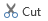 TECH HELP:  
To get help with TCC technology issues such as Blackboard, email, TED, etc.:  Call 918-595-2000, email: call2000@tulsacc.edu. 
To get help with Pearson MyLabsPlus technology issues: Call 1-855-875-1797 or    http://247pearsoned.custhelp.comCOURSE PREREQUISITES: Two years of high school algebra and appropriate test score, or MATH 0105 or MATH 0123 with a grade of “C” or better or co-requisite enrollment in MATH 0403.COURSE DESCRIPTION: Covers the skills and tools (including technology) needed to think critically about quantitative information encountered in daily life.  Emphasis on solving real-world problems utilizing open-ended exercises that involve reading, analyzing, calculating, and clearly reporting results.  Topics include: using numbers in the real world; financial literacy; statistics; probability; linear and exponential modeling. NEXT COURSE IN SEQUENCE:  MATH 2193 Elementary Statistics, MATH 1483 Mathematics Functions and Their Uses, MATH 2553 Geometry and Measurement, or MATH 2423 Mathematics Concepts for Educators.TEXTBOOKS, SUPPLIES, & OTHER RESOURCES:Required Software:  MyLabsPlus access is required. You are automatically registered with All-Inclusive Access the first day with the best price negotiated by TCC for your benefit.  If you are still enrolled in this class the third week TCC will bill your TCC account for MyLabsPlus. If your financial aid comes in late you will not lose access.  Textbook:  MyLabsPlus has a multimedia textbook, an eText, and a HTML text which works with Jaws for students with visual impairments.  Additionally, an online text will be available for use off-line through VitalSource.  A physical textbook can be purchased separately, a print upgrade is available. 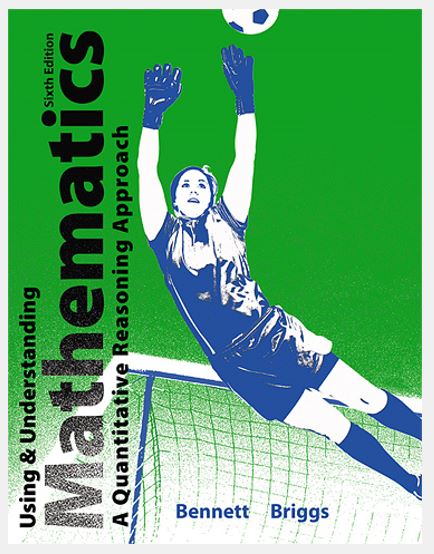 Title: Using & Understanding Mathematics, A Quantitative Approach, with Integrated Review6th Edition, 2015Author: Bennett/BriggsPublisher: Pearson Other Resources:  Scientific Calculator Minimum Requirement. Calculator recommendations are TI-83+ or TI-84+ or TI-Inspire (Non-CAS version) from Texas Instruments.  CAS calculators may not be used such as TI-89 or TI-Nspire (CAS version).COURSE LEARNING OUTCOMES: 
The student will be able to:Communicate quantitative and qualitative information verbally, numerically, algebraically, or graphically;Derive appropriate inferences from evaluated information given in various formats of real-life problems (such as in graphs, tables, geometric figures, mathematical formulas, or text statements);Apply the four step process for solving a problem: understand, devise, evaluate, and check;Solve real-life problems requiring interpretation and comparison of various representations of numbers (i.e. fractions, decimals, rates, percentages, exponentials);Use basic economic principles for understanding credit cards, interest rates, loan payments, taxes, and the federal deficit;Use data displays or mathematical models to solve a variety of problems;Use statistical information from studies, surveys, and polls (including when reported in condensed form or as summary statistics) to make informed decisions;Solve problems using arithmetical, algebraic, geometric, or statistical methods.TEACHING METHODS:  This course will include a combination of lecture, guided practice, individual work and group work.  Student participation is strongly encouraged.  Please feel free to ask questions.EVALUATION TECHNIQUES:  School of Science and Mathematics for TCC:  Proctored exams and quizzes (which includes the final exam) will comprise a required minimum of 50% of the overall course grade for on-line, blended, or campus math courses.  A proctored event is an exam or quiz that takes place under the direct supervision of an instructor or instructor-approved proctor. Grades for this course will be earned using:  Adjust the two tables to suit your assignments, points & percentages. GRADING SCALE:
	ATTENDANCE POLICY:  Attendance is taken at the beginning of class. You are expected to attend all class sessions.  Attendance is a must to successful completion of this course.  If for some reason you must miss a class session, you are held responsible for all materials covered during your absence and any changes made in the agenda.  LATE ASSIGNMENTS AND MAKE-UP WORK: No exams or quizzes may be made up!  You must make every effort to be here on exam days.  You may take an exam early, only if prior arrangements are made.  ADMINISTRATIVE WITHDRAWAL for NON-PARTICIPATION:  Students will be withdrawn from the class with a grade of WN for non-participation if they have not participated in the class during the first week for 8-week classes and first two weeks for 16-week classes.  COURSE WITHDRAWAL:  The deadline to withdraw from a course shall not exceed ¾ the duration of any class.  Contact Counseling Office at any TCC campus to initiate withdrawal from a course ('W' grade) or to change from Credit to Audit. Check the TCC Academic Calendar for deadlines.  Students who stop participating in the course and fail to withdraw may receive a course grade of “F,” which may have financial aid consequences for the student. LEARNING SUPPORT SERVICES:  Support services such as free tutoring for mathematics is available.TRANSFERABILITY: Please visit with the TCC Advising or Advisement center at the college or university to which you plan to transfer to determine transferability status of this course.COMMUNICATIONS:  
Email:  All TCC students receive a designated TCC email address (ex: jane.doe@tulsacc.edu).  All communications to you about TCC and course assignments will be sent to your TCC email address; and you must use TCC email to send email to, and receive email from, the instructor regarding this course. 
Inclement Weather:  If extreme weather conditions or emergency situations arise, TCC gives cancellation notices to radio and television stations. This information is also posted on the TCC website (www.tulsacc.edu) and sent via TCC Emergency Alerts.  Register to receive TCC Alerts from the MyTCC home page (https://tcc.bbcportal.com/ ).INSTITUTIONAL LEARNING OUTCOMES:  General Education courses at TCC ensure that our graduates gain skills, knowledge, and abilities that comprise a common foundation for their higher education and a backdrop for their work and personal lives. TCC’s Institutional Learning Outcomes are: Communication Skills, Critical Thinking, Personal Responsibility, and Social Responsibility.  CLASSOOM ETIQUETTE:  Open and mutually respectful communication of varied opinions, beliefs, and perspectives during classroom or online discussion encourages the free exchange of ideas that is essential to higher learning and to the ability to learn from each other.  Use of any electronic device is at the discretion of the instructor.TOBACCO FREE COLLEGE:  Tulsa Community College is a Tobacco Free college in accordance with the Governor’s Executive Order 2012-01 and Title 63 of the Oklahoma Statutes, Section 1-1523 which prohibits smoking or the use of any tobacco products in all public places, in any indoor workplace, and all vehicles owned by the State of Oklahoma and all of its agencies and instrumentalities.  This Order includes property leased, rented, or owned by TCC including, but not limited to, all grounds, buildings, facilities, and parking lots.  Tulsa Community College’s policy includes a tobacco free environment on all campus and off-campus locations conducting TCC credit or non-credit classes.  The TCC Campus Police is responsible for ensuring compliance with the Tobacco-Free Environment Policy.  Violations of the policy may be addressed through issuance of campus or state citations.SYLLABUS CHANGES:  Occasionally, changes to the syllabus may be necessary.  Students will be notified of any changes to the syllabus in writing.DISABILITY RESOURCES:  It is the policy and practice of Tulsa Community College to create inclusive learning environments. Accommodations for qualifying students in compliance with the Americans with Disabilities Act (ADA) and Section 504 of the Rehabilitation Act are available. To request accommodations, contact the Education Access Center (EAC) at eac@tulsacc.edu or call (918) 595-7115 (Voice). Deaf and hard of hearing students may text (918) 809-1864. ACADEMIC DISHONESTY:  Academic dishonesty (cheating) is defined as the deception of others about one’s own work or about the work of another.  Academic dishonesty or misconduct is not condoned or tolerated at campuses within the Tulsa Community College system. Tulsa Community College adopts a policy delegating certain forms of authority for disciplinary action to the faculty. Such disciplinary actions delegated to the faculty include, but are not limited to, the dismissal of disrespectful or disorderly students from classes. In the case of academic dishonesty a faculty member may: Require the student to redo an assignment or test, or require the student to complete a substitute assignment or test; Record a "zero" for the assignment or test in question;Recommend to the student that the student withdraw from the class, or administratively withdraw the student from the class; Record a grade of "F" for the student at the end of the semester. Faculty may request that disciplinary action be taken against a student at the administrative level by submitting such a request to the Dean of Student Services.Course Drop or Withdrawal: A student who has been found responsible for academic dishonesty in a course may not drop or withdraw from the course without faculty approval. If the student processes a drop or withdrawal from the course, the action will be reversed and the appropriate grade will be recorded on the student's transcript.INSTITUTIONAL STATEMENT:  Each student is responsible for being aware of the information contained in the TCC Catalog, the TCC Student Policies & Resources Handbook, and semester information listed in the class schedule. All information may be viewed on the TCC website: www.tulsacc.eduTO CONTACT THE School of Science & Mathematics:Campus:  MetroOffice:  Room 620Phone Number:  (918) 595-7334TO CONTACT ACADEMIC & CAMPUS SERVICES:Campus:  Metro Office:  Room 1008            			 Phone number:  (918) 595-7154 
Campus Police: (918) 595-8888TO CONTACT THE School of Science & Mathematics:Campus: NortheastOffice:  Room 1130Phone Number:  (918) 595-7542TO CONTACT ACADEMIC & CAMPUS SERVICES:Campus:  NortheastOffice:  Room A151            	Phone number:  (918) 595-7473Campus Police: (918) 595-8888TO CONTACT THE School of Science & Mathematics:Campus:  SoutheastOffice:  Room 8125Phone Number:  (918) 595-7742  TO CONTACT ACADEMIC & CAMPUS SERVICES:Campus:  SoutheastOffice:  Room 2202               		Phone number:  (918) 595-7673  Campus Police: (918) 595-8888TO CONTACT THE School of Science & Mathematics:Campus:  WestOffice:  Room S-160Phone Number:  (918) 595-8193TO CONTACT ACADEMIC & CAMPUS SERVICES:Campus:  WestOffice:  Room I-106                   		Phone number:  (918) 595-8060Campus Police: (918) 595-8888Categories with their assignmentPointsCategory Pts.   %Homework category:             .   %    Homework Assignments –     points each    In-Class ActivitiesQuiz category:      7 Quizzes -   points each %Test category:      500 50%     2 Exams: Midterm 250 points and Final 250 points    500TOTAL  1000   1000100%Grade:ABCDFPercentages100%-90%90%-80%70%-60%70% -60% 60% - 0%Points:  1000 - 900   899 - 800   799 - 700   699 - 600  599 - 0Quantitative Reasoning Tentative ScheduleQuantitative Reasoning Tentative ScheduleQuantitative Reasoning Tentative ScheduleQuantitative Reasoning Tentative ScheduleQuantitative Reasoning Tentative ScheduleQuantitative Reasoning Tentative ScheduleMondayTuesdayWednesdayThursdayFridayWeek 1Aug. 2122Syllabus/1A2324
1B25Week 228291C30
311DSept. 1Week 34No Class5
No Class672A8Week 41112
2B13143A15
Week 51819
3B2122
Optional (from 3C, 3D, 3E)23
Week 62526
4A27
28
4B29
Week 7Oct. 23
4C4
5
4D6
Week 8910Review1112Midterm Exam13Week 91617
5A18
19
5B20
Week 1023245C/5D25
26
5E27
Week 113031
6ANov. 1
2
6B3
Week 1267
7A897B10Last Day to WithdrawalWeek 1313147C/7D15167E17
Week 1420218A/9A/9B22
Thanksgiving Break23
Thanksgiving Break24
Thanksgiving BreakWeek 152728
8B29
309CDec. 1
Week 1645
Optional67Review8
Week 1711Finals Week12131415